ANALISIS PEWARNA MAKANAN YANG DIGUNAKAN DALAM PANCAKE DURIAN YANG BEREDAR DI KOTA MEDAN SKRIPSI   OLEH:EMA SALAMAH NPM. 142114019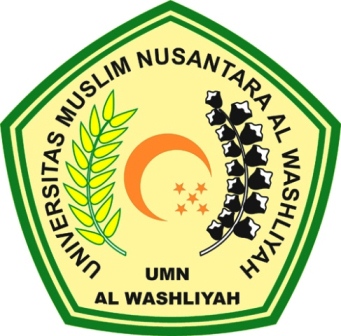 PROGRAM STUDI SARJANA FARMASIFAKULTAS FARMASIUNIVERSITAS MUSLIM NUSANTARA AL-WASHLIYAHMEDAN2021ANALISIS PEWARNA MAKANAN YANG DIGUNAKAN DALAM PANCAKE DURIAN YANG BEREDAR DI KOTA MEDANSKRIPSIDiajukan untuk melengkapi dan memenuhi syarat-syarat untuk memperoleh Gelar Sarjana Farmasi pada Program Studi Farmasi Fakultas FarmasiUniversitas Muslim Nusantara Al-WashliyahOLEH :EMA SALAMAHNPM. 142114019PROGRAM STUDI SARJANA FARMASIFAKULTAS FARMASIUNIVERSITAS MUSLIM NUSANTARA AL-WASHLIYAHMEDAN2021